𝐆𝐎𝐃𝐃𝐄𝐒𝐒 𝐎𝐅 𝐌𝐔𝐒𝐈𝐂’𝐒 𝐃𝐈𝐒𝐂𝐎𝐔𝐑𝐒𝐄 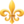 𝐀𝐬 𝐰𝐞 𝐡𝐚𝐯𝐞 𝐰𝐚𝐭𝐜𝐡𝐞𝐝 𝐭𝐡𝐞 𝐩𝐫𝐨𝐠𝐫𝐞𝐬𝐬 𝐨𝐟 𝐭𝐡𝐞 𝐬𝐭𝐮𝐝𝐞𝐧𝐭 𝐛𝐨𝐝𝐲 𝐚𝐧𝐝 𝐡𝐚𝐯𝐞 𝐬𝐞𝐞𝐧 𝐭𝐡𝐞 𝐦𝐚𝐠𝐧𝐢𝐟𝐢𝐜𝐞𝐧𝐭 𝐜𝐡𝐚𝐧𝐠𝐞𝐬 𝐢𝐧 𝐭𝐡𝐞𝐢𝐫 𝐯𝐨𝐢𝐜𝐞𝐬 𝐚𝐧𝐝 𝐛𝐨𝐝𝐢𝐞𝐬 𝐭𝐚𝐤𝐞 𝐩𝐥𝐚𝐜𝐞, 𝐢𝐭 𝐢𝐬 𝐚 𝐠𝐫𝐞𝐚𝐭 𝐠𝐫𝐞𝐚𝐭 𝐞𝐧𝐜𝐨𝐮𝐫𝐚𝐠𝐞𝐦𝐞𝐧𝐭, 𝐬𝐭𝐫𝐞𝐧𝐠𝐭𝐡 𝐚𝐧𝐝 𝐩𝐨𝐰𝐞𝐫 𝐭𝐡𝐚𝐭 𝐖𝐞 𝐚𝐫𝐞 𝐚𝐛𝐥𝐞 𝐭𝐨 𝐫𝐞𝐥𝐞𝐚𝐬𝐞 𝐭𝐡𝐫𝐨𝐮𝐠𝐡 𝐭𝐡𝐞 𝐚𝐭𝐭𝐞𝐧𝐭𝐢𝐨𝐧 𝐨𝐟 𝐢𝐧𝐝𝐢𝐯𝐢𝐝𝐮𝐚𝐥𝐬 𝐰𝐡𝐢𝐜𝐡 𝐛𝐫𝐢𝐧𝐠𝐬 𝐫𝐞𝐬𝐮𝐥𝐭𝐬 𝐭𝐡𝐞 𝐡𝐮𝐦𝐚𝐧 𝐜𝐨𝐮𝐥𝐝 𝐧𝐨𝐭 𝐩𝐨𝐬𝐬𝐢𝐛𝐥𝐲 𝐚𝐭𝐭𝐚𝐢𝐧. 𝐖𝐢𝐭𝐡𝐢𝐧 𝐭𝐡𝐞 𝐡𝐮𝐦𝐚𝐧 𝐯𝐨𝐢𝐜𝐞 𝐚𝐫𝐞 𝐩𝐨𝐬𝐬𝐢𝐛𝐢𝐥𝐢𝐭𝐢𝐞𝐬 𝐭𝐡𝐚𝐭 𝐧𝐨 𝐨𝐧𝐞 𝐮𝐧-𝐚𝐬𝐜𝐞𝐧𝐝𝐞𝐝 𝐡𝐚𝐬 𝐭𝐨𝐮𝐜𝐡𝐞𝐝, 𝐢𝐧 𝐛𝐨𝐭𝐡 𝐬𝐩𝐞𝐞𝐜𝐡 𝐚𝐧𝐝 𝐬𝐨𝐧𝐠. 𝐍𝐨𝐰 𝐈 𝐰𝐨𝐮𝐥𝐝 𝐨𝐟𝐟𝐞𝐫 𝐭𝐡𝐢𝐬 𝐬𝐮𝐠𝐠𝐞𝐬𝐭𝐢𝐨𝐧, 𝐢𝐟 𝐭𝐡𝐞𝐫𝐞 𝐚𝐫𝐞 𝐭𝐡𝐨𝐬𝐞 𝐨𝐟 𝐲𝐨𝐮 𝐰𝐡𝐨 𝐜𝐚𝐫𝐞 𝐭𝐨 𝐭𝐫𝐲 𝐢𝐭 𝐨𝐮𝐭. 𝐓𝐚𝐤𝐞 𝐢𝐭 𝐝𝐞𝐥𝐢𝐛𝐞𝐫𝐚𝐭𝐞𝐥𝐲 𝐚𝐧𝐝 𝐟𝐢𝐫𝐦𝐥𝐲 𝐚𝐭 𝐥𝐞𝐚𝐬𝐭 𝐭𝐡𝐫𝐞𝐞 𝐭𝐢𝐦𝐞𝐬 𝐚 𝐝𝐚𝐲: " '𝐌𝐈𝐆𝐇𝐓𝐘 𝐈 𝐀𝐌 𝐏𝐑𝐄𝐒𝐄𝐍𝐂𝐄,' 𝐒𝐏𝐄𝐀𝐊 𝐀𝐍𝐃 𝐒𝐈𝐍𝐆 𝐖𝐈𝐓𝐇 𝐘𝐎𝐔𝐑 𝐏𝐄𝐑𝐅𝐄𝐂𝐓 𝐕𝐎𝐈𝐂𝐄 𝐓𝐇𝐑𝐔 𝐌𝐄." 𝐘𝐨𝐮 𝐰𝐨𝐮𝐥𝐝 𝐛𝐞 𝐬𝐮𝐫𝐩𝐫𝐢𝐬𝐞𝐝, 𝐝𝐞𝐚𝐫 𝐩𝐞𝐨𝐩𝐥𝐞, 𝐡𝐨𝐰 𝐢𝐧 𝐭𝐢𝐦𝐞𝐬 𝐨𝐟 𝐧𝐞𝐞𝐝 𝐚𝐧𝐝 𝐚𝐝𝐯𝐢𝐜𝐞, 𝐡𝐨𝐰 𝐭𝐡𝐞 𝐏𝐫𝐞𝐬𝐞𝐧𝐜𝐞 𝐰𝐨𝐮𝐥𝐝 𝐬𝐩𝐞𝐚𝐤 𝐭𝐡𝐫𝐮 𝐲𝐨𝐮𝐫 𝐯𝐨𝐢𝐜𝐞 𝐛𝐲 𝐭𝐡𝐚𝐭 𝐢𝐧𝐯𝐢𝐭𝐚𝐭𝐢𝐨𝐧. 𝐓𝐡𝐞 𝐥𝐢𝐭𝐭𝐥𝐞 𝐜𝐡𝐢𝐥𝐝 𝐦𝐮𝐬𝐭 𝐟𝐢𝐫𝐬𝐭 𝐥𝐞𝐚𝐫𝐧 𝐭𝐨 𝐬𝐩𝐞𝐚𝐤, 𝐭𝐡𝐞𝐧 𝐋𝐢𝐟𝐞 𝐠𝐢𝐯𝐞𝐬 𝐞𝐱𝐩𝐫𝐞𝐬𝐬𝐢𝐨𝐧 𝐭𝐡𝐫𝐮 𝐭𝐡𝐞 𝐬𝐨𝐮𝐧𝐝 𝐚𝐧𝐝 𝐬𝐩𝐞𝐞𝐜𝐡. 𝐘𝐨𝐮 𝐭𝐨𝐝𝐚𝐲, 𝐚𝐧𝐝 𝐭𝐡𝐞𝐫𝐞 𝐚𝐫𝐞 𝐦𝐨𝐫𝐞 𝐭𝐡𝐚𝐧 𝐭𝐰𝐨-𝐭𝐡𝐢𝐫𝐝𝐬 𝐨𝐟 𝐭𝐡𝐢𝐬 𝐚𝐮𝐝𝐢𝐞𝐧𝐜𝐞 𝐰𝐡𝐨 𝐜𝐨𝐮𝐥𝐝 𝐜𝐡𝐚𝐧𝐠𝐞 𝐭𝐡𝐞𝐢𝐫 𝐯𝐨𝐢𝐜𝐞𝐬 𝐬𝐨 𝐦𝐮𝐜𝐡 𝐢𝐧 𝐭𝐡𝐢𝐫𝐭𝐲 𝐝𝐚𝐲𝐬 𝐰𝐢𝐭𝐡 𝐝𝐞𝐟𝐢𝐧𝐢𝐭𝐞 𝐩𝐫𝐚𝐜𝐭𝐢𝐜𝐞—𝐎𝐡 𝐧𝐨𝐭 𝐥𝐨𝐧𝐠, 𝐛𝐮𝐭 𝐣𝐮𝐬𝐭 𝐦𝐚𝐲𝐛𝐞 𝐟𝐢𝐟𝐭𝐞𝐞𝐧 𝐨𝐫 𝐭𝐰𝐞𝐧𝐭𝐲 𝐦𝐢𝐧𝐮𝐭𝐞𝐬 𝐟𝐞𝐞𝐥 𝐭𝐡𝐞 𝐏𝐫𝐞𝐬𝐞𝐧𝐜𝐞 𝐬𝐩𝐞𝐚𝐤𝐢𝐧𝐠 𝐨𝐫 𝐬𝐢𝐧𝐠𝐢𝐧𝐠. 𝐇𝐨𝐰𝐞𝐯𝐞𝐫, 𝐭𝐡𝐞 𝐬𝐭𝐮𝐝𝐞𝐧𝐭 𝐛𝐨𝐝𝐲 𝐨𝐟 𝐀𝐦𝐞𝐫𝐢𝐜𝐚 𝐚𝐫𝐞 𝐬𝐢𝐧𝐠𝐢𝐧𝐠 𝐟𝐚𝐫 𝐛𝐞𝐲𝐨𝐧𝐝 𝐭𝐡𝐞 𝐨𝐫𝐝𝐢𝐧𝐚𝐫𝐲. 𝐈𝐭 𝐢𝐬 𝐬𝐨 𝐚𝐝𝐦𝐢𝐭𝐭𝐞𝐝 𝐛𝐲 𝐬𝐨𝐦𝐞 𝐨𝐟 𝐭𝐡𝐞 𝐠𝐫𝐞𝐚𝐭𝐞𝐬𝐭 𝐚𝐮𝐭𝐡𝐨𝐫𝐢𝐭𝐢𝐞𝐬 𝐢𝐧 𝐭𝐡𝐞 𝐥𝐚𝐧𝐝. 𝐎𝐧𝐞 𝐨𝐟 𝐭𝐡𝐞 𝐠𝐫𝐞𝐚𝐭𝐞𝐬𝐭 𝐚𝐮𝐭𝐡𝐨𝐫𝐢𝐭𝐢𝐞𝐬 𝐢𝐧 𝐁𝐨𝐬𝐭𝐨𝐧 𝐝𝐞𝐜𝐥𝐚𝐫𝐞𝐬 𝐭𝐡𝐚𝐭 𝐭𝐡𝐞 "𝐈 𝐀𝐌" 𝐒𝐭𝐮𝐝𝐞𝐧𝐭𝐬 𝐬𝐢𝐧𝐠 𝐬𝐨 𝐟𝐚𝐫 𝐛𝐞𝐲𝐨𝐧𝐝 𝐭𝐡𝐞 𝐭𝐫𝐚𝐢𝐧𝐞𝐝 𝐬𝐢𝐧𝐠𝐞𝐫𝐬 𝐰𝐡𝐨𝐦 𝐭𝐡𝐞𝐲 𝐡𝐚𝐯𝐞 𝐭𝐫𝐢𝐞𝐝 𝐭𝐨 𝐠𝐞𝐭 𝐭𝐨 𝐝𝐨 𝐜𝐞𝐫𝐭𝐚𝐢𝐧 𝐭𝐡𝐢𝐧𝐠𝐬. 𝐘𝐞𝐭 𝐭𝐡𝐞 "𝐈 𝐀𝐌" 𝐒𝐭𝐮𝐝𝐞𝐧𝐭𝐬 𝐝𝐨 𝐭𝐡𝐞𝐦 𝐰𝐢𝐭𝐡 𝐩𝐞𝐫𝐟𝐞𝐜𝐭 𝐞𝐚𝐬𝐞. Th𝐞𝐫𝐞𝐟𝐨𝐫𝐞, 𝐲𝐨𝐮 𝐬𝐞𝐞 𝐬𝐨𝐦𝐞𝐭𝐡𝐢𝐧𝐠 𝐨𝐟 𝐰𝐡𝐚𝐭 𝐲𝐨𝐮 𝐜𝐚𝐧 𝐝𝐨. 𝐖𝐨𝐧’𝐭 𝐲𝐨𝐮 𝐭𝐚𝐤𝐞 𝐚𝐝𝐯𝐚𝐧𝐭𝐚𝐠𝐞 𝐨𝐟 𝐢𝐭? 𝐈𝐧𝐝𝐢𝐯𝐢𝐝𝐮𝐚𝐥𝐥𝐲 𝐚𝐧𝐝 𝐰𝐡𝐞𝐧 𝐲𝐨𝐮 𝐚𝐫𝐞 𝐢𝐧 𝐆𝐫𝐨𝐮𝐩𝐬 𝐥𝐢𝐤𝐞 𝐭𝐡𝐢𝐬, 𝐣𝐮𝐬𝐭 𝐥𝐞𝐭 𝐠𝐨, 𝐣𝐮𝐬𝐭 𝐬𝐢𝐧𝐠 𝐭𝐨 𝐲𝐨𝐮𝐫 𝐡𝐞𝐚𝐫𝐭’𝐬 𝐜𝐨𝐧𝐭𝐞𝐧𝐭. 𝐘𝐨𝐮 𝐦𝐢𝐠𝐡𝐭 𝐛𝐞 𝐬𝐮𝐫𝐩𝐫𝐢𝐬𝐞𝐝. 𝐘𝐨𝐮 𝐰𝐢𝐥𝐥 𝐟𝐢𝐧𝐝 𝐲𝐨𝐮 𝐚𝐫𝐞 𝐬𝐭𝐫𝐢𝐤𝐢𝐧𝐠 𝐜𝐞𝐫𝐭𝐚𝐢𝐧 𝐢𝐧𝐭𝐨𝐧𝐚𝐭𝐢𝐨𝐧𝐬 𝐭𝐡𝐚𝐭 𝐡𝐚𝐯𝐞 𝐛𝐞𝐟𝐨𝐫𝐞 𝐛𝐞𝐞𝐧 𝐮𝐧𝐜𝐨𝐦𝐟𝐨𝐫𝐭𝐚𝐛𝐥𝐞. 𝐓𝐡𝐞 𝐌𝐞𝐬𝐬𝐞𝐧𝐠𝐞𝐫 𝐬𝐚𝐰 𝐒𝐚𝐢𝐧𝐭 𝐆𝐞𝐫𝐦𝐚𝐢𝐧 𝐝𝐨 𝐭𝐡𝐢𝐬 𝐚𝐭 𝐭𝐡𝐞 𝐨𝐩𝐞𝐫𝐚 𝐨𝐧𝐞 𝐧𝐢𝐠𝐡𝐭 𝐚𝐧𝐝 𝐨𝐟 𝐜𝐨𝐮𝐫𝐬𝐞 𝐇𝐞 𝐰𝐨𝐮𝐥𝐝 𝐧𝐨𝐭 𝐦𝐚𝐤𝐞 𝐭𝐡𝐞 𝐞𝐱𝐩𝐞𝐫𝐢𝐦𝐞𝐧𝐭 𝐡𝐚𝐝 𝐇𝐞 𝐧𝐨𝐭 𝐤𝐧𝐨𝐰𝐧 𝐇𝐞 𝐰𝐨𝐮𝐥𝐝 𝐛𝐞 𝐚𝐛𝐥𝐞 𝐭𝐨 𝐬𝐮𝐬𝐭𝐚𝐢𝐧 𝐢𝐭. 𝐇𝐞 𝐩𝐨𝐮𝐫𝐞𝐝 𝐟𝐨𝐫𝐭𝐡 𝐭𝐨 𝐭𝐡𝐞 𝐭𝐞𝐧𝐨𝐫 𝐚𝐧𝐝 𝐬𝐨𝐩𝐫𝐚𝐧𝐨 𝐚𝐭 𝐚 𝐜𝐞𝐫𝐭𝐚𝐢𝐧 𝐩𝐨𝐢𝐧𝐭, 𝐇𝐢𝐬 𝐂𝐮𝐫𝐫𝐞𝐧𝐭 𝐨𝐟 𝐋𝐢𝐠𝐡𝐭 𝐚𝐧𝐝 𝐭𝐡𝐞𝐢𝐫 𝐯𝐨𝐢𝐜𝐞𝐬 𝐜𝐡𝐚𝐧𝐠𝐞𝐝 𝐬𝐨 𝐝𝐞𝐟𝐢𝐧𝐢𝐭𝐞𝐥𝐲 𝐚𝐧𝐝 𝐩𝐞𝐫𝐜𝐞𝐩𝐭𝐢𝐛𝐥𝐲 𝐭𝐡𝐚𝐭 𝐚𝐥𝐥 𝐢𝐧 𝐭𝐡𝐞 𝐚𝐮𝐝𝐢𝐞𝐧𝐜𝐞 𝐫𝐨𝐬𝐞 𝐭𝐨 𝐭𝐡𝐞𝐢𝐫 𝐟𝐞𝐞𝐭 𝐫𝐢𝐠𝐡𝐭 𝐢𝐧 𝐭𝐡𝐞 𝐦𝐢𝐝𝐬𝐭 𝐨𝐟 𝐢𝐭; 𝐚𝐧𝐝 𝐭𝐡𝐞 𝐬𝐢𝐧𝐠𝐞𝐫𝐬 𝐰𝐞𝐫𝐞 𝐚𝐬 𝐚𝐬𝐭𝐨𝐧𝐢𝐬𝐡𝐞𝐝 𝐚𝐬 𝐭𝐡𝐞 𝐚𝐮𝐝𝐢𝐞𝐧𝐜𝐞, 𝐲𝐞𝐭 𝐤𝐧𝐞𝐰 𝐧𝐨𝐭 𝐰𝐡𝐚𝐭 𝐡𝐚𝐝 𝐝𝐨𝐧𝐞 𝐢𝐭. 𝐓𝐡𝐞𝐲 𝐣𝐮𝐬𝐭 𝐭𝐨𝐨𝐤 𝐢𝐭 𝐟𝐨𝐫 𝐠𝐫𝐚𝐧𝐭𝐞𝐝 𝐭𝐡𝐞𝐲 𝐰𝐞𝐫𝐞 𝐢𝐧 𝐛𝐞𝐭𝐭𝐞𝐫 𝐚𝐭𝐭𝐮𝐧𝐞𝐦𝐞𝐧𝐭 𝐭𝐡𝐚𝐭 𝐧𝐢𝐠𝐡𝐭 𝐭𝐡𝐚𝐧 𝐨𝐫𝐝𝐢𝐧𝐚𝐫𝐲. 𝐒𝐮𝐜𝐡 𝐢𝐬 𝐭𝐡𝐞 𝐩𝐨𝐬𝐬𝐢𝐛𝐢𝐥𝐢𝐭𝐲. 𝐘𝐨𝐮 𝐬𝐞𝐞, 𝐝𝐞𝐚𝐫 𝐨𝐧𝐞𝐬, 𝐬𝐨 𝐟𝐚𝐫 𝐢𝐧 𝐭𝐡𝐞 𝐨𝐮𝐭𝐞𝐫 𝐰𝐨𝐫𝐥𝐝 𝐭𝐡𝐞𝐫𝐞 𝐚𝐫𝐞 𝐧𝐨 𝐦𝐮𝐬𝐢𝐜𝐚𝐥 𝐢𝐧𝐬𝐭𝐫𝐮𝐦𝐞𝐧𝐭𝐬 𝐭𝐡𝐚𝐭 𝐭𝐚𝐤𝐞 𝐭𝐡𝐞 𝐩𝐥𝐚𝐜𝐞 𝐨𝐟 𝐭𝐡𝐞 𝐡𝐮𝐦𝐚𝐧 𝐯𝐨𝐢𝐜𝐞. 𝐓𝐡𝐞𝐲 𝐝𝐨 𝐡𝐚𝐯𝐞 𝐭𝐡𝐞𝐦 𝐢𝐧 𝐭𝐡𝐞 𝐑𝐞𝐭𝐫𝐞𝐚𝐭𝐬, 𝐛𝐮𝐭 𝐲𝐨𝐮 𝐬𝐡𝐨𝐮𝐥𝐝 𝐮𝐧𝐝𝐞𝐫𝐬𝐭𝐚𝐧𝐝 𝐭𝐡𝐚𝐭 𝐲𝐨𝐮𝐫 𝐡𝐮𝐦𝐚𝐧 𝐯𝐨𝐢𝐜𝐞 𝐢𝐬 𝐚𝐥𝐥 𝐢𝐧𝐬𝐭𝐫𝐮𝐦𝐞𝐧𝐭𝐬. 𝐘𝐨𝐮 𝐚𝐥𝐥 𝐤𝐧𝐨𝐰 𝐡𝐨𝐰 𝐩𝐞𝐫𝐟𝐞𝐜𝐭𝐥𝐲 𝐭𝐡𝐞 𝐯𝐨𝐢𝐜𝐞 𝐜𝐚𝐧 𝐢𝐦𝐢𝐭𝐚𝐭𝐞 𝐭𝐡𝐞 𝐟𝐥𝐮𝐭𝐞, 𝐮𝐧𝐭𝐢𝐥 𝐲𝐨𝐮 𝐜𝐚𝐧𝐧𝐨𝐭 𝐭𝐞𝐥𝐥 𝐰𝐡𝐢𝐜𝐡 𝐢𝐬 𝐰𝐡𝐢𝐜𝐡. 𝐌𝐚𝐧𝐤𝐢𝐧𝐝’𝐬 𝐭𝐫𝐞𝐦𝐞𝐧𝐝𝐨𝐮𝐬 𝐬𝐭𝐫𝐮𝐠𝐠𝐥𝐞 𝐟𝐨𝐫 𝐚 𝐥𝐢𝐯𝐞𝐥𝐢𝐡𝐨𝐨𝐝 𝐡𝐚𝐬 𝐝𝐢𝐬𝐜𝐨𝐮𝐫𝐚𝐠𝐞𝐝 𝐭𝐡𝐞𝐦 𝐚𝐧𝐝 𝐦𝐚𝐝𝐞 𝐭𝐡𝐞𝐦 𝐛𝐞𝐥𝐢𝐞𝐯𝐞 𝐭𝐡𝐚𝐭 𝐭𝐡𝐞 𝐭𝐡𝐢𝐧𝐠𝐬 𝐭𝐡𝐚𝐭 𝐭𝐡𝐞𝐲 𝐤𝐧𝐞𝐰 𝐢𝐧 𝐭𝐡𝐞𝐢𝐫 𝐡𝐞𝐚𝐫𝐭𝐬 𝐚𝐧𝐝 𝐟𝐞𝐥𝐭 𝐰𝐞𝐫𝐞 𝐭𝐫𝐮𝐞 𝐝𝐢𝐝 𝐧𝐨𝐭 𝐬𝐞𝐞𝐦 𝐩𝐨𝐬𝐬𝐢𝐛𝐥𝐞 𝐨𝐟 𝐚𝐭𝐭𝐚𝐢𝐧𝐦𝐞𝐧𝐭. 𝐈 𝐚𝐬𝐤 𝐲𝐨𝐮 𝐭𝐨 𝐨𝐛𝐬𝐞𝐫𝐯𝐞 𝐣𝐮𝐬𝐭 𝐨𝐧𝐞 𝐭𝐡𝐢𝐧𝐠 𝐜𝐨𝐧𝐜𝐞𝐫𝐧𝐢𝐧𝐠 𝐭𝐡𝐞 𝐌𝐞𝐬𝐬𝐞𝐧𝐠𝐞𝐫. 𝐖𝐡𝐞𝐧 𝐡𝐞 𝐰𝐚𝐬 𝐚 𝐥𝐚𝐝 𝐚𝐧𝐝 𝐚𝐭𝐭𝐞𝐧𝐝𝐞𝐝 𝐥𝐞𝐜𝐭𝐮𝐫𝐞𝐬 𝐚𝐧𝐝 𝐬𝐨𝐦𝐞𝐨𝐧𝐞 𝐰𝐨𝐮𝐥𝐝 𝐬𝐩𝐞𝐚𝐤 𝐰𝐢𝐭𝐡 𝐦𝐨𝐫𝐞 𝐞𝐧𝐭𝐡𝐮𝐬𝐢𝐚𝐬𝐦 𝐚𝐧𝐝 𝐟𝐢𝐫𝐞 𝐭𝐡𝐚𝐧 𝐚𝐧𝐨𝐭𝐡𝐞𝐫, 𝐡𝐞 𝐰𝐨𝐮𝐥𝐝 𝐛𝐞 𝐬𝐨 𝐥𝐢𝐟𝐭𝐞𝐝 𝐚𝐧𝐝 𝐡𝐢𝐬 𝐟𝐞𝐞𝐥𝐢𝐧𝐠 𝐰𝐚𝐬, 𝐎𝐡, 𝐭𝐨 𝐛𝐞 𝐚𝐛𝐥𝐞 𝐭𝐨 𝐬𝐩𝐞𝐚𝐤 𝐥𝐢𝐤𝐞 𝐭𝐡𝐚𝐭 𝐢𝐧 𝐩𝐮𝐛𝐥𝐢𝐜—𝐚𝐧𝐝 𝐢𝐭 𝐡𝐚𝐬 𝐚𝐥𝐥 𝐜𝐨𝐦𝐞 𝐚𝐛𝐨𝐮𝐭. 𝐌𝐚𝐲 𝐈 𝐮𝐬𝐞 𝐨𝐧𝐞 𝐨𝐟 𝐲𝐨𝐮𝐫 𝐬𝐥𝐚𝐧𝐠 𝐩𝐡𝐫𝐚𝐬𝐞𝐬? "𝐘𝐨𝐮 𝐡𝐚𝐯𝐞𝐧’𝐭 𝐬𝐞𝐞𝐧 𝐚𝐧𝐲𝐭𝐡𝐢𝐧𝐠 𝐲𝐞𝐭." 𝐃𝐨𝐞𝐬 𝐭𝐡𝐚𝐭 𝐬𝐨𝐮𝐧𝐝 𝐪𝐮𝐢𝐭𝐞 𝐫𝐢𝐠𝐡𝐭? 𝐈 𝐭𝐫𝐮𝐬𝐭 𝐲𝐨𝐮 𝐰𝐨𝐧’𝐭 𝐠𝐨 𝐨𝐮𝐭 𝐚𝐧𝐝 𝐬𝐚𝐲 𝐭𝐡𝐞 𝐆𝐨𝐝𝐝𝐞𝐬𝐬 𝐨𝐟 𝐌𝐮𝐬𝐢𝐜 𝐰𝐚𝐬 𝐮𝐬𝐢𝐧𝐠 𝐬𝐥𝐚𝐧𝐠. 𝐇𝐨𝐰𝐞𝐯𝐞𝐫, 𝐭𝐡𝐚𝐭 𝐢𝐬 𝐪𝐮𝐢𝐭𝐞 𝐲𝐨𝐮𝐫 𝐩𝐫𝐢𝐯𝐢𝐥𝐞𝐠𝐞. 𝐍𝐨𝐰, 𝐭𝐨-𝐧𝐢𝐠𝐡𝐭 𝐢𝐧 𝐭𝐡𝐢𝐬 𝐦𝐚𝐠𝐧𝐢𝐟𝐢𝐜𝐞𝐧𝐭 𝐚𝐭𝐭𝐮𝐧𝐞𝐦𝐞𝐧𝐭, 𝐝𝐞𝐚𝐫 𝐩𝐞𝐨𝐩𝐥𝐞, 𝐈 𝐰𝐚𝐧𝐭 𝐲𝐨𝐮 𝐭𝐨 𝐟𝐞𝐞𝐥 𝐡𝐨𝐰 𝐦𝐮𝐜𝐡 𝐡𝐚𝐬 𝐛𝐞𝐞𝐧 𝐠𝐚𝐢𝐧𝐞𝐝; 𝐛𝐞𝐜𝐚𝐮𝐬𝐞 𝐢𝐧 𝐭𝐡𝐞 𝐚𝐜𝐡𝐢𝐞𝐯𝐞𝐦𝐞𝐧𝐭 𝐨𝐟 𝐭𝐡𝐢𝐬 𝐦𝐮𝐬𝐢𝐜 𝐭𝐡𝐞 𝐌𝐞𝐬𝐬𝐞𝐧𝐠𝐞𝐫 𝐡𝐚𝐬 𝐛𝐫𝐨𝐮𝐠𝐡𝐭 𝐟𝐨𝐫𝐭𝐡, 𝐫𝐞𝐦𝐞𝐦𝐛𝐞𝐫 𝐭𝐡𝐞 𝐰𝐚𝐲 𝐢𝐬 𝐛𝐞𝐢𝐧𝐠 𝐩𝐫𝐞𝐩𝐚𝐫𝐞𝐝 𝐟𝐨𝐫 𝐭𝐡𝐞 𝐦𝐮𝐬𝐢𝐜𝐚𝐥 p𝐚𝐫𝐭 𝐨𝐟 𝐭𝐡𝐞 𝐀𝐦𝐞𝐫𝐢𝐜𝐚 𝐨𝐟 𝐭𝐡𝐞 𝐟𝐮𝐭𝐮𝐫𝐞. 𝐈 𝐚𝐦 𝐠𝐨𝐢𝐧𝐠 𝐭𝐨 𝐩𝐞𝐫𝐡𝐚𝐩𝐬 𝐬𝐭𝐫𝐞𝐭𝐜𝐡 𝐲𝐨𝐮𝐫 𝐜𝐫𝐞𝐝𝐮𝐥𝐢𝐭𝐲 𝐚 𝐠𝐫𝐞𝐚𝐭 𝐝𝐞𝐚𝐥, 𝐛𝐮𝐭 𝐈 𝐞𝐱𝐩𝐞𝐜𝐭 𝐭𝐨 𝐬𝐞𝐞 𝐜𝐨𝐦𝐩𝐚𝐫𝐚𝐭𝐢𝐯𝐞𝐥𝐲 𝐬𝐨𝐨𝐧, 𝐭𝐡𝐫𝐮 𝐭𝐡𝐞 𝐜𝐚𝐥𝐥𝐬 𝐨𝐟 𝐭𝐡𝐞 𝐬𝐭𝐮𝐝𝐞𝐧𝐭 𝐛𝐨𝐝𝐲 𝐢𝐧 𝐀𝐦𝐞𝐫𝐢𝐜𝐚, 𝐭𝐡𝐚𝐭 𝐰𝐡𝐞𝐧 𝐲𝐨𝐮 𝐚𝐩𝐩𝐫𝐨𝐚𝐜𝐡 𝐂𝐡𝐫𝐢𝐬𝐭𝐦𝐚𝐬 𝐭𝐢𝐦𝐞, 𝐲𝐨𝐮 𝐰𝐢𝐥𝐥 𝐟𝐢𝐧𝐝 𝐨𝐯𝐞𝐫 𝐬𝐨𝐦𝐞 𝐨𝐟 𝐲𝐨𝐮𝐫 𝐜𝐢𝐭𝐢𝐞𝐬 𝐰𝐡𝐞𝐫𝐞 𝐭𝐡𝐞 𝐬𝐭𝐮𝐝𝐞𝐧𝐭 𝐛𝐨𝐝𝐲 𝐢𝐬 𝐬𝐨 𝐝𝐞𝐯𝐨𝐭𝐞𝐝, 𝐭𝐡𝐞 𝐕𝐨𝐢𝐜𝐞 𝐨𝐟 𝐭𝐡𝐞 𝐏𝐫𝐞𝐬𝐞𝐧𝐜𝐞 𝐨𝐟 𝐭𝐡𝐞 𝐀𝐧𝐠𝐞𝐥𝐢𝐜 𝐇𝐨𝐬𝐭 𝐰𝐡𝐨 𝐰𝐢𝐥𝐥 𝐬𝐢𝐧𝐠 𝐭𝐨 𝐲𝐨𝐮 𝐟𝐫𝐨𝐦 𝐭𝐡𝐞 𝐎𝐜𝐭𝐚𝐯𝐞 𝐨𝐟 𝐋𝐢𝐠𝐡𝐭. 𝐓𝐡𝐞𝐲 𝐰𝐢𝐥𝐥 𝐟𝐨𝐜𝐮𝐬 𝐭𝐡𝐞 𝐎𝐮𝐭𝐩𝐨𝐮𝐫𝐢𝐧𝐠 𝐟𝐫𝐨𝐦 𝐭𝐡𝐞 𝐎𝐜𝐭𝐚𝐯𝐞 𝐨𝐟 𝐋𝐢𝐠𝐡𝐭 𝐥𝐢𝐤𝐞 𝐚 𝐠𝐫𝐞𝐚𝐭 𝐦𝐞𝐠𝐚𝐩𝐡𝐨𝐧𝐞, 𝐭𝐡𝐞 𝐁𝐞𝐥𝐥 𝐨𝐟 𝐰𝐡𝐢𝐜𝐡 𝐰𝐢𝐥𝐥 𝐫𝐞𝐬𝐭 𝐨𝐯𝐞𝐫 𝐭𝐡𝐞 𝐜𝐢𝐭𝐲 𝐜𝐨𝐧𝐜𝐞𝐧𝐭𝐫𝐚𝐭𝐢𝐧𝐠 𝐭𝐡𝐞 𝐬𝐨𝐮𝐧𝐝, 𝐮𝐧𝐭𝐢𝐥 𝐢𝐭 𝐢𝐬 𝐤𝐧𝐨𝐰𝐧 𝐚𝐧𝐝 𝐡𝐞𝐚𝐫𝐝 𝐛𝐲 𝐭𝐡𝐞 𝐩𝐡𝐲𝐬𝐢𝐜𝐚𝐥 𝐞𝐚𝐫𝐬. 𝐈 𝐡𝐚𝐯𝐞 𝐰𝐚𝐭𝐜𝐡𝐞𝐝 𝐰𝐢𝐭𝐡 𝐠𝐫𝐞𝐚𝐭 𝐢𝐧𝐭𝐞𝐫𝐞𝐬𝐭 𝐭𝐡𝐢𝐬 𝐭𝐞𝐫𝐫𝐢𝐟𝐢𝐜 𝐚𝐜𝐡𝐢𝐞𝐯𝐞𝐦𝐞𝐧𝐭 (𝐫𝐞𝐦𝐨𝐯𝐚𝐥 𝐨𝐟 𝐞𝐧𝐭𝐢𝐭𝐢𝐞𝐬 𝐚𝐧𝐝 𝐩𝐬𝐲𝐜𝐡𝐢𝐜 𝐰𝐨𝐫𝐥𝐝) 𝐚𝐧𝐝 𝐢𝐟 𝐲𝐨𝐮 𝐭𝐡𝐢𝐧𝐤, 𝐛𝐞𝐥𝐨𝐯𝐞𝐝 𝐬𝐭𝐮𝐝𝐞𝐧𝐭𝐬, 𝐭𝐡𝐚𝐭 𝐲𝐨𝐮 𝐚𝐫𝐞 𝐢𝐧 𝐞𝐚𝐫𝐧𝐞𝐬𝐭, 𝐲𝐨𝐮 𝐬𝐡𝐨𝐮𝐥𝐝 𝐬𝐞𝐞 𝐭𝐡𝐨𝐬𝐞 𝐆𝐫𝐞𝐚𝐭 𝐎𝐧𝐞𝐬 𝐨𝐟 𝐋𝐢𝐠𝐡𝐭 𝐰𝐡𝐨 𝐡𝐚𝐯𝐞 𝐫𝐞𝐧𝐝𝐞𝐫𝐞𝐝 𝐭𝐡𝐢𝐬 𝐬𝐭𝐮𝐩𝐞𝐧𝐝𝐨𝐮𝐬 𝐬𝐞𝐫𝐯𝐢𝐜𝐞 𝐚𝐧𝐝 𝐲𝐨𝐮𝐫 𝐞𝐚𝐫𝐧𝐞𝐬𝐭𝐧𝐞𝐬𝐬 𝐢𝐬 𝐭𝐡𝐚𝐭 𝐰𝐡𝐢𝐜𝐡 𝐰𝐢𝐥𝐥 𝐨𝐧𝐞 𝐝𝐚𝐲 𝐥𝐢𝐟𝐭 𝐲𝐨𝐮 𝐭𝐨 𝐓𝐡𝐞𝐦. 𝐓𝐡𝐢𝐬 𝐦𝐮𝐬𝐢𝐜 𝐚𝐧𝐝 𝐲𝐨𝐮𝐫 𝐑𝐚𝐝𝐢𝐚𝐧𝐜𝐞 𝐠𝐨𝐢𝐧𝐠 𝐟𝐨𝐫𝐭𝐡 𝐭𝐨𝐧𝐢𝐠𝐡𝐭 𝐡𝐚𝐬 𝐫𝐞𝐧𝐝𝐞𝐫𝐞𝐝 𝐚 𝐦𝐢𝐠𝐡𝐭𝐲 𝐬𝐞𝐫𝐯𝐢𝐜𝐞 𝐨𝐟 𝐰𝐡𝐢𝐜𝐡 𝐈 𝐦𝐚𝐲 𝐧𝐨𝐭 𝐭𝐞𝐥𝐥 𝐲𝐨𝐮 𝐭𝐨𝐧𝐢𝐠𝐡𝐭 𝐛𝐮𝐭 𝐲𝐨𝐮 𝐰𝐢𝐥𝐥 𝐡𝐞𝐚𝐫 𝐨𝐟 𝐢𝐭 𝐥𝐚𝐭𝐞𝐫—𝐚𝐧𝐝 𝐨𝐧𝐞 𝐯𝐞𝐫𝐲 𝐠𝐫𝐞𝐚𝐭 𝐬𝐞𝐫𝐯𝐢𝐜𝐞 𝐭𝐨 𝐲𝐨𝐮𝐫 𝐂𝐢𝐭𝐲 𝐨𝐟 𝐖𝐚𝐬𝐡𝐢𝐧𝐠𝐭𝐨𝐧. 𝐈 𝐚𝐬𝐤 𝐲𝐨𝐮 𝐭𝐨 𝐬𝐢𝐥𝐞𝐧𝐭𝐥𝐲 𝐥𝐨𝐨𝐤 𝐰𝐢𝐭𝐡𝐢𝐧 𝐲𝐨𝐮𝐫𝐬𝐞𝐥𝐯𝐞𝐬. 𝐃𝐨 𝐲𝐨𝐮 𝐟𝐞𝐞𝐥 𝐚𝐥𝐥 𝐭𝐡𝐞𝐬𝐞 𝐩𝐨𝐬𝐬𝐢𝐛𝐢𝐥𝐢𝐭𝐢𝐞𝐬 𝐚𝐭 𝐡𝐚𝐧𝐝? 𝐀𝐫𝐞 𝐲𝐨𝐮 𝐫𝐞𝐚𝐥𝐥𝐲 𝐚𝐜𝐜𝐞𝐩𝐭𝐢𝐧𝐠 𝐭𝐡𝐚𝐭 𝐭𝐡𝐞 𝐡𝐮𝐦𝐚𝐧, 𝐚𝐟𝐭𝐞𝐫 𝐚𝐥𝐥, 𝐢𝐬 𝐃𝐢𝐯𝐢𝐧𝐞? 𝐈𝐭 𝐢𝐬 𝐚𝐥𝐥 𝐚 𝐦𝐚𝐭𝐭𝐞𝐫 𝐨𝐟 𝐜𝐡𝐚𝐧𝐠𝐢𝐧𝐠 𝐲𝐨𝐮𝐫 𝐚𝐭𝐭𝐞𝐧𝐭𝐢𝐨𝐧 𝐟𝐫𝐨𝐦 𝐡𝐞𝐫𝐞 𝐭𝐨 𝐭𝐡𝐞𝐫𝐞. 𝐈𝐬 𝐭𝐡𝐚𝐭 𝐧𝐨𝐭 𝐚𝐧 𝐞𝐚𝐬𝐲 𝐭𝐡𝐢𝐧𝐠 𝐭𝐨 𝐦𝐚𝐤𝐞 𝐲𝐨𝐮 𝐚 𝐃𝐢𝐯𝐢𝐧𝐞 𝐁𝐞𝐢𝐧𝐠 𝐟𝐫𝐨𝐦 𝐚 𝐡𝐮𝐦𝐚𝐧 𝐛𝐞𝐢𝐧𝐠— 𝐭𝐡𝐞 𝐜𝐡𝐚𝐧𝐠𝐞 𝐨𝐟 𝐲𝐨𝐮𝐫 𝐚𝐭𝐭𝐞𝐧𝐭𝐢𝐨𝐧 𝐟𝐫𝐨𝐦 𝐡𝐞𝐫𝐞 (𝐡𝐮𝐦𝐚𝐧) 𝐭𝐨 𝐭𝐡𝐞𝐫𝐞 (𝐇𝐢𝐠𝐡𝐞𝐫 𝐎𝐜𝐭𝐚𝐯𝐞𝐬) ? 𝐛𝐮𝐭 𝐭𝐡𝐚𝐭 𝐦𝐞𝐚𝐧𝐬 𝐟𝐢𝐫𝐦 𝐝𝐞𝐭𝐞𝐫𝐦𝐢𝐧𝐚𝐭𝐢𝐨𝐧 𝐭𝐨 𝐤𝐞𝐞𝐩 𝐢𝐭 𝐚𝐰𝐚𝐲 𝐟𝐫𝐨𝐦 𝐡𝐞𝐫𝐞 (𝐡𝐮𝐦𝐚𝐧 𝐨𝐜𝐭𝐚𝐯𝐞). 𝐍𝐨𝐰 𝐛𝐞𝐥𝐨𝐯𝐞𝐝 𝐨𝐧𝐞𝐬, 𝐈 𝐨𝐫𝐝𝐢𝐧𝐚𝐫𝐢𝐥𝐲 𝐰𝐨𝐮𝐥𝐝 𝐧𝐨𝐭 𝐭𝐨𝐮𝐜𝐡 𝐮𝐩𝐨𝐧 𝐭𝐡𝐢𝐬 𝐩𝐨𝐢𝐧𝐭, 𝐛𝐮𝐭 𝐈 𝐟𝐞𝐞𝐥 𝐢𝐭 𝐬𝐨 𝐤𝐞𝐞𝐧𝐥𝐲 𝐢𝐧 𝐭𝐡𝐞 𝐚𝐮𝐝𝐢𝐞𝐧𝐜𝐞 𝐭𝐨-𝐧𝐢𝐠𝐡𝐭. 𝐌𝐨𝐬𝐭 𝐨𝐟 𝐲𝐨𝐮 𝐡𝐚𝐯𝐞 𝐠𝐚𝐢𝐧𝐞𝐝 𝐚 𝐯𝐞𝐫𝐲 𝐛𝐞𝐚𝐮𝐭𝐢𝐟𝐮𝐥 𝐦𝐨𝐦𝐞𝐧𝐭𝐮𝐦. 𝐃𝐨 𝐧𝐨𝐭 𝐛𝐞 𝐜𝐨𝐧𝐜𝐞𝐫𝐧𝐞𝐝 𝐚𝐛𝐨𝐮𝐭 𝐲𝐨𝐮𝐫 𝐩𝐫𝐨𝐛𝐥𝐞𝐦𝐬 𝐚𝐬 𝐲𝐨𝐮 𝐜𝐚𝐥𝐥 𝐭𝐡𝐞𝐦 𝐛𝐮𝐭 𝐦𝐨𝐫𝐞 𝐜𝐨𝐧𝐜𝐞𝐫𝐧𝐞𝐝 𝐨𝐧 𝐬𝐞𝐞𝐢𝐧𝐠 𝐭𝐡𝐞 𝐜𝐨𝐦𝐩𝐥𝐞𝐭𝐢𝐨𝐧 𝐚𝐧𝐝 𝐭𝐡𝐞 𝐬𝐨𝐥𝐮𝐭𝐢𝐨𝐧. 𝐌𝐚𝐤𝐞 𝐲𝐨𝐮𝐫 𝐝𝐲𝐧𝐚𝐦𝐢𝐜 𝐜𝐚𝐥𝐥𝐬, 𝐭𝐚𝐤𝐞 𝐲𝐨𝐮𝐫 𝐚𝐭𝐭𝐞𝐧𝐭𝐢𝐨𝐧 𝐨𝐟𝐟 𝐡𝐞𝐫𝐞 (𝐡𝐮𝐦𝐚𝐧 𝐨𝐜𝐭𝐚𝐯𝐞) 𝐚𝐧𝐝 𝐩𝐮𝐭 𝐢𝐭 𝐛𝐚𝐜𝐤 𝐭𝐡𝐞𝐫𝐞 (the “I AM” Presence 𝐇𝐢𝐠𝐡𝐞𝐫 𝐎𝐜𝐭𝐚𝐯𝐞𝐬) 𝐚𝐧𝐝 𝐰𝐡𝐞𝐧 𝐭𝐡𝐞 𝐭𝐡𝐨𝐮𝐠𝐡𝐭 𝐨𝐟 𝐲𝐨𝐮𝐫 𝐩𝐫𝐨𝐛𝐥𝐞𝐦 𝐫𝐞-𝐨𝐜𝐜𝐮𝐫𝐬 𝐚𝐠𝐚𝐢𝐧, 𝐠𝐢𝐯𝐞 𝐚𝐧𝐨𝐭𝐡𝐞𝐫 𝐜𝐡𝐚𝐫𝐠𝐞 𝐚𝐧𝐝 𝐠𝐨 𝐨𝐧 𝐰𝐢𝐭𝐡 𝐲𝐨𝐮𝐫 𝐚𝐭𝐭𝐞𝐧𝐭𝐢𝐨𝐧 𝐨𝐧 𝐭𝐡𝐞 𝐏𝐞𝐫𝐟𝐞𝐜𝐭𝐢𝐨𝐧 𝐨𝐟 𝐭𝐡𝐞 𝐜𝐨𝐦𝐩𝐥𝐞𝐭𝐞𝐝 𝐭𝐡𝐢𝐧𝐠 𝐚𝐧𝐝 𝐲𝐨𝐮 𝐰𝐢𝐥𝐥 𝐟𝐢𝐧𝐝 𝐭𝐡𝐞 𝐩𝐫𝐨𝐛𝐥𝐞𝐦𝐬 𝐰𝐢𝐥𝐥 𝐝𝐢𝐬𝐚𝐩𝐩𝐞𝐚𝐫 𝐟𝐫𝐨𝐦 𝐲𝐨𝐮𝐫 𝐰𝐨𝐫𝐥𝐝. 𝐎𝐡, 𝐢𝐭 𝐡𝐚𝐬 𝐛𝐞𝐞𝐧 𝐰𝐨𝐫𝐬𝐞 𝐢𝐧 𝐨𝐭𝐡𝐞𝐫 𝐞𝐦𝐛𝐨𝐝𝐢𝐦𝐞𝐧𝐭𝐬, 𝐛𝐮𝐭 𝐖𝐞 𝐚𝐫𝐞 𝐬𝐩𝐞𝐚𝐤𝐢𝐧𝐠 𝐨𝐟 𝐭𝐡𝐢𝐬 𝐨𝐧𝐞 𝐣𝐮𝐬𝐭 𝐧𝐨𝐰. 𝐌𝐲 𝐝𝐞𝐚𝐫 𝐨𝐧𝐞𝐬, 𝐰𝐡𝐞𝐧 𝐖𝐞 𝐡𝐚𝐯𝐞 𝐬𝐞𝐞𝐧 𝐭𝐡𝐞 𝐬𝐭𝐫𝐮𝐠𝐠𝐥𝐞 𝐨𝐟 𝐦𝐮𝐬𝐢𝐜𝐢𝐚𝐧𝐬 𝐢𝐧 𝐭𝐡𝐢𝐬 𝐞𝐦𝐛𝐨𝐝𝐢𝐦𝐞𝐧𝐭, 𝐢𝐭 𝐡𝐚𝐬 𝐛𝐞𝐞𝐧 𝐭𝐡𝐞 𝐦𝐨𝐬𝐭 𝐩𝐢𝐭𝐢𝐟𝐮𝐥 𝐭𝐡𝐢𝐧𝐠 𝐖𝐞 𝐡𝐚𝐯𝐞 𝐞𝐯𝐞𝐫 𝐰𝐢𝐭𝐧𝐞𝐬𝐬𝐞𝐝. 𝐓𝐡𝐞𝐫𝐞 𝐚𝐫𝐞 𝐭𝐡𝐨𝐮𝐬𝐚𝐧𝐝𝐬 𝐨𝐟 𝐩𝐞𝐨𝐩𝐥𝐞 𝐰𝐢𝐭𝐡 𝐯𝐨𝐢𝐜𝐞𝐬 𝐥𝐢𝐤𝐞 𝐚𝐧𝐠𝐞𝐥𝐬; 𝐛𝐮𝐭 𝐭𝐡𝐞𝐲 𝐡𝐚𝐯𝐞 𝐧𝐨𝐭 𝐡𝐚𝐝 𝐭𝐡𝐞 𝐞𝐧𝐜𝐨𝐮𝐫𝐚𝐠𝐞𝐦𝐞𝐧𝐭 𝐨𝐫 𝐛𝐞𝐞𝐧 𝐠𝐢𝐯𝐞𝐧 𝐭𝐡𝐞 𝐨𝐩𝐩𝐨𝐫𝐭𝐮𝐧𝐢𝐭𝐲 𝐭𝐨 𝐬𝐢𝐧𝐠. 𝐍𝐨𝐭 𝐤𝐧𝐨𝐰𝐢𝐧𝐠 𝐭𝐡𝐞𝐬𝐞 𝐠𝐫𝐞𝐚𝐭 𝐋𝐚𝐰𝐬, 𝐭𝐡𝐞𝐲 𝐝𝐢𝐝 𝐧𝐨𝐭 𝐜𝐨𝐦𝐩𝐞𝐥 𝐭𝐡𝐞 𝐨𝐩𝐩𝐨𝐫𝐭𝐮𝐧𝐢𝐭𝐲. 𝐃𝐢𝐝 𝐲𝐨𝐮 𝐪𝐮𝐢𝐭𝐞 𝐠𝐞𝐭 𝐭𝐡𝐨𝐬𝐞 𝐰𝐨𝐫𝐝𝐬? "𝐃𝐢𝐝 𝐧𝐨𝐭 𝐜𝐨𝐦𝐩𝐞𝐥 𝐭𝐡𝐞 𝐨𝐩𝐩𝐨𝐫𝐭𝐮𝐧𝐢𝐭𝐲." 𝐈𝐧 𝐭𝐡𝐞 𝐮𝐧𝐝𝐞𝐫𝐬𝐭𝐚𝐧𝐝𝐢𝐧𝐠 𝐨𝐟 𝐭𝐡𝐞𝐬𝐞 𝐆𝐫𝐞𝐚𝐭 𝐋𝐚𝐰𝐬, 𝐲𝐨𝐮 𝐜𝐚𝐧 𝐜𝐨𝐦𝐩𝐞𝐥 𝐭𝐡𝐞 𝐨𝐩𝐩𝐨𝐫𝐭𝐮𝐧𝐢𝐭𝐲 𝐟𝐨𝐫 𝐭𝐡𝐞 𝐭𝐡𝐢𝐧𝐠𝐬 𝐲𝐨𝐮 𝐰𝐚𝐧𝐭 𝐭𝐨 𝐝𝐨. 𝐓𝐡𝐞 𝐦𝐮𝐬𝐢𝐜, 𝐰𝐡𝐞𝐧 𝐢𝐭 𝐜𝐚𝐦𝐞 𝐭𝐡𝐫𝐮 𝐭𝐡𝐞 𝐠𝐫𝐞𝐚𝐭 𝐌𝐚𝐬𝐭𝐞𝐫𝐬 𝐢𝐧 𝐭𝐡𝐞 𝐞𝐚𝐫𝐥𝐢𝐞𝐫 𝐩𝐚𝐫𝐭 𝐨𝐟 𝐭𝐡𝐞 𝐜𝐞𝐧𝐭𝐮𝐫𝐲, 𝐜𝐚𝐦𝐞 𝐮𝐧𝐝𝐞𝐫 𝐬𝐭𝐢𝐥𝐥 𝐠𝐫𝐞𝐚𝐭𝐞𝐫 𝐝𝐢𝐟𝐟𝐢𝐜𝐮𝐥𝐭𝐲. 𝐒𝐚𝐢𝐧𝐭 𝐆𝐞𝐫𝐦𝐚𝐢𝐧 𝐬𝐚𝐲𝐬 𝐈 𝐦𝐚𝐲 𝐭𝐞𝐥𝐥 𝐲𝐨𝐮 𝐚𝐛𝐨𝐮𝐭 𝐭𝐡𝐞 𝐌𝐮𝐬𝐢𝐜𝐚𝐥 𝐋𝐢𝐛𝐫𝐚𝐫𝐲 𝐭𝐡𝐚𝐭 𝐢𝐬 𝐢𝐧 𝐭𝐡𝐞 𝐑𝐨𝐲𝐚𝐥 𝐓𝐞𝐭𝐨𝐧, 𝐚𝐥𝐫𝐞𝐚𝐝𝐲 𝐰𝐫𝐢𝐭𝐭𝐞𝐧 𝐚𝐧𝐝 𝐢𝐦𝐩𝐞𝐫𝐢𝐬𝐡𝐚𝐛𝐥𝐞. 𝐇𝐨𝐰 𝐰𝐨𝐮𝐥𝐝 𝐲𝐨𝐮 𝐥𝐢𝐤𝐞 𝐭𝐨 𝐡𝐚𝐯𝐞 𝐭𝐡𝐚𝐭 𝐜𝐨𝐦𝐞 𝐟𝐨𝐫𝐭𝐡 𝐚𝐧𝐝 𝐛𝐞 𝐮𝐬𝐞𝐝 𝐚𝐦𝐨𝐧𝐠 𝐭𝐡𝐞 𝐬𝐭𝐮𝐝𝐞𝐧𝐭𝐬? 𝐈𝐭 𝐰𝐨𝐮𝐥𝐝 𝐬𝐚𝐯𝐞 𝐲𝐨𝐮 𝐚 𝐥𝐨𝐭 𝐨𝐟 𝐞𝐱𝐞𝐫𝐭𝐢𝐨𝐧, 𝐰𝐨𝐮𝐥𝐝 𝐢𝐭 𝐧𝐨𝐭? 𝐓𝐡𝐚𝐭 𝐰𝐚𝐬 𝐤𝐞𝐩𝐭 𝐚 𝐬𝐞𝐜𝐫𝐞𝐭 𝐟𝐫𝐨𝐦 𝐭𝐡𝐢𝐬 𝐌𝐞𝐬𝐬𝐞𝐧𝐠𝐞𝐫 𝐮𝐧𝐭𝐢𝐥 𝐣𝐮𝐬𝐭 𝐧𝐨𝐰, 𝐚𝐥𝐭𝐡𝐨 𝐡𝐞 𝐩𝐚𝐬𝐬𝐞𝐝 𝐭𝐡𝐞 𝐞𝐧𝐭𝐫𝐚𝐧𝐜𝐞 𝐦𝐚𝐧𝐲 𝐭𝐢𝐦𝐞𝐬. 𝐈𝐧 𝐌𝐲 𝐜𝐥𝐨𝐬𝐢𝐧𝐠 𝐖𝐨𝐫𝐝𝐬, 𝐈 𝐰𝐚𝐧𝐭 𝐭𝐨 𝐬𝐚𝐲 𝐬𝐨𝐦𝐞𝐭𝐡𝐢𝐧𝐠 𝐭𝐡𝐚𝐭 𝐈 𝐤𝐧𝐨𝐰 𝐦𝐮𝐬𝐭 𝐭𝐨𝐮𝐜𝐡 𝐲𝐨𝐮𝐫 𝐡𝐞𝐚𝐫𝐭𝐬 𝐚𝐬 𝐟𝐞𝐰 𝐭𝐡𝐢𝐧𝐠𝐬 𝐜𝐚𝐧. 𝐘𝐨𝐮 𝐥𝐨𝐯𝐞 𝐲𝐨𝐮𝐫 𝐀𝐦𝐞𝐫𝐢𝐜𝐚 𝐚𝐧𝐝 𝐭𝐡𝐞 𝐫𝐞𝐩𝐫𝐞𝐬𝐞𝐧𝐭𝐚𝐭𝐢𝐨𝐧 𝐨𝐟 𝐲𝐨𝐮𝐫 𝐅𝐥𝐚𝐠, 𝐭𝐨𝐧𝐢𝐠𝐡𝐭, 𝐜𝐚𝐥𝐥𝐬 𝐭𝐡𝐢𝐬 𝐭𝐨 𝐌𝐲 𝐚𝐭𝐭𝐞𝐧𝐭𝐢𝐨𝐧. 𝐃𝐨 𝐲𝐨𝐮 𝐤𝐧𝐨𝐰 𝐭𝐡𝐞𝐫𝐞 𝐢𝐬 𝐭𝐡𝐞 𝐜𝐨𝐦𝐩𝐥𝐞𝐭𝐞𝐝 𝐅𝐥𝐚𝐠 𝐨𝐟 𝐲𝐨𝐮𝐫 𝐀𝐦𝐞𝐫𝐢𝐜𝐚 𝐢𝐧 𝐭𝐡𝐞 𝐑𝐨𝐲𝐚𝐥 𝐓𝐞𝐭𝐨𝐧 𝐢𝐧 𝐉𝐞𝐰𝐞𝐥𝐬 𝐨𝐟 𝐩𝐞𝐫𝐟𝐞𝐜𝐭 𝐜𝐨𝐥𝐨𝐫, 𝐛𝐫𝐨𝐮𝐠𝐡𝐭 𝐝𝐨𝐰𝐧 𝐥𝐨𝐧𝐠, 𝐥𝐨𝐧𝐠, 𝐥𝐨𝐧𝐠 𝐜𝐞𝐧𝐭𝐮𝐫𝐢𝐞𝐬 𝐛𝐞𝐟𝐨𝐫𝐞 𝐀𝐦𝐞𝐫𝐢𝐜𝐚 𝐰𝐚𝐬 𝐞𝐯𝐞𝐫 𝐜𝐨𝐧𝐜𝐞𝐢𝐯𝐞𝐝? 𝐓𝐡𝐞𝐧, 𝐝𝐨 𝐲𝐨𝐮 𝐧𝐨𝐭 𝐮𝐧𝐝𝐞𝐫𝐬𝐭𝐚𝐧𝐝 𝐡𝐨𝐰 𝐠𝐫𝐞𝐚𝐭 𝐰𝐚𝐬 𝐒𝐚𝐢𝐧𝐭 𝐆𝐞𝐫𝐦𝐚𝐢𝐧’𝐬 𝐖𝐢𝐬𝐝𝐨𝐦 𝐚𝐧𝐝 𝐡𝐨𝐰 𝐇𝐞 𝐰𝐚𝐭𝐜𝐡𝐞𝐝 𝐯𝐞𝐫𝐲 𝐜𝐚𝐫𝐞𝐟𝐮𝐥𝐥𝐲, 𝐚𝐥𝐥𝐨𝐰𝐢𝐧𝐠 𝐭𝐡𝐨𝐬𝐞 𝐭𝐨 𝐚𝐬𝐬𝐞𝐫𝐭 𝐭𝐡𝐞𝐢𝐫 𝐚𝐮𝐭𝐡𝐨𝐫𝐢𝐭𝐲 𝐚𝐧𝐝 𝐭𝐡𝐞𝐢𝐫 𝐟𝐞𝐞𝐥𝐢𝐧𝐠𝐬 𝐢𝐧 𝐜𝐨𝐧𝐧𝐞𝐜𝐭𝐢𝐨𝐧 𝐰𝐢𝐭𝐡 𝐢𝐭? 𝐘𝐞𝐭 𝐨𝐧𝐞 𝐝𝐚𝐲 𝐰𝐡𝐞𝐧 𝐲𝐨𝐮 𝐬𝐞𝐞 𝐭𝐡𝐚𝐭 𝐅𝐥𝐚𝐠 𝐢𝐧 𝐭𝐡𝐞 𝐍𝐞𝐰 𝐀𝐠𝐞 𝐜𝐨𝐦𝐞 𝐟𝐨𝐫𝐭𝐡 𝐚𝐧𝐝 𝐭𝐡𝐞 𝐟𝐮𝐥𝐧𝐞𝐬𝐬 𝐚𝐧𝐝 𝐜𝐨𝐦𝐩𝐥𝐞𝐭𝐞𝐧𝐞𝐬𝐬 𝐨𝐟 𝐢𝐭, 𝐲𝐨𝐮 𝐰𝐢𝐥𝐥 𝐝𝐫𝐨𝐩 𝐭𝐨 𝐲𝐨𝐮𝐫 𝐤𝐧𝐞𝐞𝐬 𝐢𝐧 𝐬𝐮𝐜𝐡 𝐠𝐫𝐚𝐭𝐢𝐭𝐮𝐝𝐞 𝐚𝐬 𝐲𝐨𝐮 𝐡𝐚𝐯𝐞 𝐧𝐞𝐯𝐞𝐫 𝐟𝐞𝐥𝐭 𝐢𝐧 𝐭𝐡𝐞 𝐰𝐨𝐫𝐥𝐝 𝐚𝐧𝐝 𝐭𝐡𝐞𝐫𝐞 𝐰𝐢𝐥𝐥 𝐛𝐞 𝐧𝐨𝐭 𝐨𝐧𝐞 𝐬𝐢𝐧𝐠𝐥𝐞 𝐩𝐞𝐫𝐬𝐨𝐧 𝐢𝐧 𝐀𝐦𝐞𝐫𝐢𝐜𝐚 𝐰𝐡𝐨 𝐢𝐬 𝐥𝐨𝐲𝐚𝐥 𝐭𝐨 𝐀𝐦𝐞𝐫𝐢𝐜𝐚 𝐭𝐡𝐚𝐭 𝐰𝐢𝐥𝐥 𝐧𝐨𝐭 𝐟𝐞𝐞𝐥 𝐢𝐭. 𝐀𝐦𝐞𝐫𝐢𝐜𝐚 𝐰𝐚𝐬 𝐜𝐨𝐧𝐜𝐞𝐢𝐯𝐞𝐝 𝐢𝐧 𝐭𝐡𝐞 𝐋𝐢𝐠𝐡𝐭 𝐚 𝐥𝐨𝐧𝐠 𝐥𝐨𝐧𝐠 𝐭𝐢𝐦𝐞 𝐚𝐠𝐨. 𝐎𝐧𝐜𝐞 𝐰𝐡𝐞𝐧 𝐚 𝐠𝐫𝐞𝐚𝐭 𝐜𝐢𝐯𝐢𝐥𝐢𝐳𝐚𝐭𝐢𝐨𝐧 𝐡𝐚𝐝 𝐫𝐞𝐚𝐜𝐡𝐞𝐝 𝐢𝐭𝐬 𝐚𝐩𝐞𝐱 𝐮𝐩𝐨𝐧 𝐭𝐡𝐢𝐬 𝐥𝐚𝐧𝐝, 𝐭𝐡𝐚𝐭 𝐅𝐥𝐚𝐠 𝐰𝐚𝐬 𝐮𝐬𝐞𝐝. 𝐈𝐭 𝐰𝐚𝐬 𝐩𝐫𝐞𝐬𝐞𝐫𝐯𝐞𝐝 𝐚𝐧𝐝 𝐭𝐡𝐢𝐬 𝐢𝐬 𝐭𝐡𝐞 𝐟𝐢𝐫𝐬𝐭 𝐭𝐢𝐦𝐞, 𝐢𝐭 𝐡𝐚𝐬 𝐞𝐯𝐞𝐫 𝐛𝐞𝐞𝐧 𝐦𝐞𝐧𝐭𝐢𝐨𝐧𝐞𝐝 𝐭𝐨 𝐭𝐡𝐞 𝐨𝐮𝐭𝐞𝐫 𝐰𝐨𝐫𝐥𝐝. 𝐏𝐥𝐞𝐚𝐬𝐞 𝐜𝐨𝐧𝐬𝐢𝐝𝐞𝐫 𝐢𝐭 𝐚 𝐌𝐢𝐠𝐡𝐭𝐲 𝐒𝐚𝐜𝐫𝐞𝐝 𝐭𝐫𝐮𝐬𝐭 𝐭𝐨 𝐲𝐨𝐮 𝐚𝐧𝐝 𝐜𝐡𝐞𝐫𝐢𝐬𝐡 𝐭𝐡𝐞 𝐭𝐡𝐨𝐮𝐠𝐡𝐭, 𝐭𝐡𝐞 𝐦𝐞𝐦𝐨𝐫𝐲 𝐮𝐧𝐭𝐢𝐥 𝐭𝐡𝐞 𝐝𝐚𝐲 𝐭𝐡𝐚𝐭 𝐲𝐨𝐮 𝐬𝐞𝐞 𝐢𝐭 𝐢𝐧 𝐢𝐭𝐬 𝐩𝐡𝐲𝐬𝐢𝐜𝐚𝐥 𝐟𝐨𝐫𝐦 𝐰𝐚𝐯𝐞 𝐛𝐞𝐟𝐨𝐫𝐞 𝐲𝐨𝐮𝐫 𝐞𝐲𝐞𝐬. 𝐓𝐡𝐚𝐭 𝐰𝐢𝐥𝐥 𝐛𝐞 𝐭𝐡𝐞 𝐜𝐨𝐦𝐩𝐥𝐞𝐭𝐞𝐝 𝐀𝐦𝐞𝐫𝐢𝐜𝐚 𝐰𝐡𝐞𝐧 𝐏𝐞𝐚𝐜𝐞 𝐨𝐧 𝐄𝐚𝐫𝐭𝐡, 𝐠𝐨𝐨𝐝 𝐰𝐢𝐥𝐥 𝐭𝐨 𝐦𝐚𝐧 𝐰𝐢𝐥𝐥 𝐛𝐞 𝐚 𝐑𝐞𝐚𝐥𝐢𝐭𝐲. 𝐈 𝐭𝐡𝐚𝐧𝐤 𝐲𝐨𝐮.𝐒𝐀𝐈𝐍𝐓 𝐆𝐄𝐑𝐌𝐀𝐈𝐍 𝐏𝐑𝐄𝐒𝐒 - 𝐓𝐇𝐄 𝐕𝐎𝐈𝐂𝐄 𝐎𝐅 𝐓𝐇𝐄 "𝐈 𝐀𝐌"' 𝐌𝐀𝐆𝐀𝐙𝐈𝐍𝐄 -𝐃𝐄𝐂𝐄𝐌𝐁𝐄𝐑 𝟒, 𝟏𝟗𝟑𝟗  